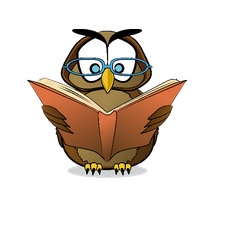 Liebe Klasse 3a,hier Eure Termine für Eure Besuche in der Schulbücherei               für das 3. Halbjahr:Dienstags in der 1. Stunde am:März:		  	07.03.	21.03.	April:			18.04.	Mai:			02.05.	16.05.	Juni:			13.06.	27.06.Juli:			11.07.	25.07.